MODELO DE ESPECIFICAÇÕES FUNCIONAIS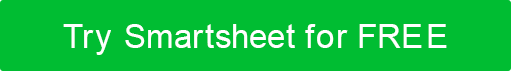 ESPECIFICAÇÕES FUNCIONAISAUTOR00/00/0000Versão 0.0.0Documento de especificações funcionaisAutorização DesatoAvaliei cuidadosamente o Documento de Especificações Funcionais do < NOME DO PROJETO >.CERTIFICAÇÃO DE GERENCIAMENTO - Verifique a declaração apropriada.______ O documento é aceito. ______ O documento é aceito até as alterações anotadas.______ O documento não é aceito.Aceitamos totalmente as mudanças conforme necessário, melhoramos e autorizamos o início do trabalho para prosseguir.  Com base em nossa autoridade e julgamento, a continuação da operação deste sistema é autorizada.____________________________________________________NOMEADO		Gerente de projeto____________________________________________________DATA DO NOME 		DiretorAdicione outros nomes e funções conforme necessário. 	1INTRODUCTION3	1.1Purpose3		1.2 	Documentos dereferência3	1.3Abbreviações	 e Siglas3	1.4 	Convenções dedocumentamento3	DESCRIÇÃO	 2GENRAL3	2.1Produto	 de 	contexto32.2User	 Classes e características3	2.3 	Visão geral dos requisitos funcionais3	2.4 	Visão geral dos requisitos de dados3	2.5 	Ambiente de cooperação3	2.6	 Restrições gerais, suposições, dependências, diretrizes3	2.7Design	 e Restrições de implementação3	2.8User	 Documentação3		3REQUIREMENTS3	3.1 	Requisitos de interfaceexternal3	3.1.1 	Interfaces do Usuário3	3.1.2 	Interfaces dehardware3	3.1.3 	Interfaces desoftware3	3.1.4 	Interfaces de comunicação3	3.2	 Requisitos desacional3	3.2.1Templado	 para requisitos funcionais3	3.3 	Requisitos deperformância3	3.4Security3		3.5Usability3		3.6O	 outros requisitos3	Anexo A.	 Modelos de 	análise3Anexo B. 	Lista de problemas3	INTRODUÇÃOForneça uma visão geral de todo o Documento de Especificações Funcionais, incluindo a finalidade, escopo, definições, siglas, abreviaturas, referências, etc. PropósitoDocumentos de referênciaAbreviações e SiglasConvenções de documentosDESCRIÇÃO GERALContexto do produtoAulas e características do usuárioVisão geral dos requisitos funcionaisVisão geral dos requisitos de dadosAmbiente OperacionalRestrições gerais, suposições, dependências, diretrizesRestrições de design e implementaçãoDocumentação do usuárioREQUISITOSRequisitos externos de interfaceInterfaces de usuárioHardware InterfacesSoftware InterfacesInterface de comunicaçãoRequisitos funcionaisModelo para requisitos funcionaisfinalidade / descriçãoEntradasProcessamentoSaídas Requisitos de desempenhoSegurançaUsabilidadeOutros requisitosModelos de análiseListe qualquer documentação anexada/referenciada, como diagramas de fluxo de dados, diagramas de classe, diagramas de transição de estado, diagramas de relação de entidade, etc. Lista de problemasDetalhe quaisquer problemas não resolvidos.HISTÓRICO DE VERSÕESHISTÓRICO DE VERSÕESHISTÓRICO DE VERSÕESHISTÓRICO DE VERSÕESHISTÓRICO DE VERSÕESVERSÃOAPROVADO PORDATA DA REVISÃODESCRIÇÃO DA ALTERAÇÃOAUTORMODELOS DE ANÁLISEMODELOS DE ANÁLISEMODELOS DE ANÁLISENOME DO DOCUMENTODESCRIÇÃOLOCALIZAÇÃOLISTA DE PROBLEMASLISTA DE PROBLEMASLISTA DE PROBLEMASID DO PROBLEMADESCRIÇÃO DO PROBLEMASTATUSDISCLAIMERTodos os artigos, modelos ou informações fornecidos pelo Smartsheet no site são apenas para referência. Embora nos esforcemos para manter as informações atualizadas e corretas, não fazemos representações ou garantias de qualquer tipo, expressas ou implícitos, sobre a completude, precisão, confiabilidade, adequação ou disponibilidade em relação ao site ou às informações, artigos, modelos ou gráficos relacionados contidos no site. Qualquer dependência que você deposita em tais informações está, portanto, estritamente em seu próprio risco.